Opis przedmiotu zamówienia - zmiana 1postępowania nr WIM.271.1.1.2017 dotyczącym wyboru wykonawcy robót budowlanych związanych z realizacją zadania pn.: „Budowa układu dróg rowerowych w celu umożliwienia dojazdu do węzła przesiadkowego przy ul. Dworcowej/Barlickiego w Świnoujściu – budowa drogi rowerowej wzdłuż ul. Uzdrowiskowej i Nad Świną w Świnoujściu”. Roboty wykonać wg dokumentacji projektowej zawartej w załączniku nr 4 do umowy, lecz z n/w uwagami:ul. Uzdrowiskowa:a)	przekrój konstrukcyjny chodnika wzdłuż  ul. Uzdrowiskowej składa się z:-	płytek betonowych i kostki kamiennej ułożonych na podsypce cem.-piaskowej gr. 5 cm,-	podbudowy górnej z kruszywa łamanego 0/31,5 o grubości po zagęszczeniu 10 cm,-	warstwy odcinającej i wyrównawczej z piasku o grub. warstwy po zag. 10 cm.Dodatkowo pod zjazdami należy ułożyć warstwę podbudowy dolnej (pomiędzy podbudową górną a warstwą odcinającą) z kruszywa łamanego 0/31,5 o grubości po zagęszczeniu 15 cm,ułożyć płyty chodnikowe o grubości 6 cm zamiast 5 cm, z betonu na bazie białego cementu nawierzchnia ścieralna drogi rowerowej z betonu asfaltowego AC5S z lepiszczem syntetycznym barwionym w kolorze czerwonym (analogicznie jak na drodze rowerowej Nad Świną),wykonać 3 place rekreacyjne wzdłuż drogi rowerowej, tj. pierwszy, drugi i czwarty licząc od skrzyżowania ul. Uzdrowiskowej z ul Plażową (obecnie aleja Interferie),zastosować krawężniki łukowe na zjazdach, połączeniach z drogami wewnętrznymi,zamówienie nie obejmuje montażu opraw parkowych typu OW-S/150W,zamontować stojaki rowerowe tzw. „U kształtne” z poprzeczką, końce stojaków zabetonować w gruncie,dopuszczalne odchylenia dla nawierzchni drogi rowerowej należy przyjąć:szerokość, cm				± 5równość podłużna, mm			6równość poprzeczna, mm			6pochylenie poprzeczne, %			± 0,5odchylenie osi w planie, cm			± 5grubość konstrukcji nawierzchni , cm	± 0,5”skropienie złączeń międzywarstwowych należy wykonać emulsją asfaltową do złączeń międzywarstwowych,budowę chodnika oraz oświetlenia zakończyć w miejscu wskazanym na rysunku stanowiącym załącznik nr 1 do opisu przedmiotu zamówienia,nawierzchnię pomiędzy drogą rowerową a krawężnikiem jezdni (970 m2) wykonać z kostki kamiennej 10/8 cm, materiał Zamawiającego. Wykonawca winien uwzględnić w cenie ułożenia segregowanie i oczyszczenie kostki z piasku oraz transport z magazynu na odległość ok. 5 km. Kostkę ułożyć na podsypce cementowo piaskowej Rm=2,5 MPa o grubości 10 cm,zamontować kosze na śmieci w kolorze DB 703 zgodnie ze wzorem: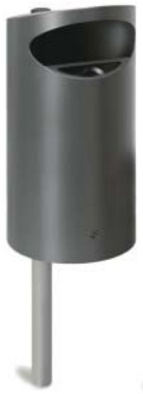 zamontować ławkę wzdłuż chodnika w kolorze DB 703 zgodnie ze wzorem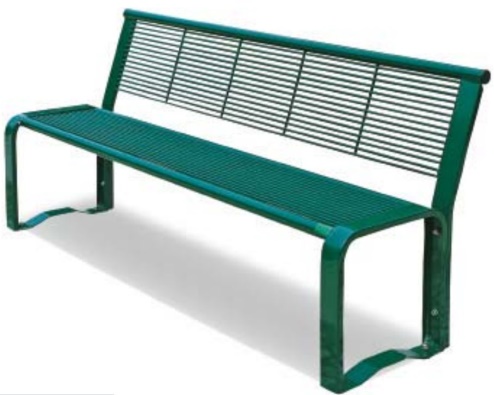 Nad Świną:nawierzchnia ścieralna drogi rowerowej z betonu asfaltowego AC5S z lepiszczem syntetycznym barwionym w kolorze czerwonym (analogicznie jak na drodze rowerowej Nad Świną), pozostałe elementy konstrukcji drogi zgodnie z projektem: „Alternatywne konstrukcje ścieżki rowerowej wzdłuż cieśniny Świny” - Przekrój typu A,przewiduje się wykonanie 1 placu rekreacyjnego na drodze rowerowej w pobliżu Fortu Gerharda,zastosować krawężniki łukowe na połączeniach z drogami wewnętrznymi,zamontować stojaki rowerowe tzw. „U kształtne” z poprzeczką, końce stojaków zabetonować w gruncie,pozyskane drewno grube z usuwanych drzew przekazać dla osób wskazanych przez Zamawiającego, odległość wywózki do 9 km (teren wyspy Uznam)w pkt. 2 wprowadza się zapis (pod lit. f)) o treści: : „Dopuszczalne odchylenia dla nawierzchni drogi rowerowej należy przyjąć:Szerokość, cm				± 5Równość podłużna, mm			6Równość poprzeczna, mm			6Pochylenie poprzeczne, %			± 0,5Odchylenie osi w planie, cm		± 5Grubość warstwy odsączającej, cm		+1 i -2Grubość konstrukcji nawierzchni , cm	± 0,5dopuszczalne wartości odchyleń równości poprzecznej i podłużnej dla warstw nawierzchni drogi rowerowej należy przyjmować jak dla dróg klasy D,skropienie złączeń międzywarstwowych należy wykonać emulsją asfaltową do złączeń międzywarstwowych,obramowanie drogi rowerowej Nad Świną wykonać obrzeżem betonowym 8x30,materac filtracyjny należy wykonać z kruszywa o granulacji 2/31,5,nawierzchnię ciągu pieszo-jezdnego (284 m2) wykonać z kostki kamiennej łupano ciętej 9/11 cm,kosz na śmieci w kolorze DB 703 zamontować zgodnie ze wzorem: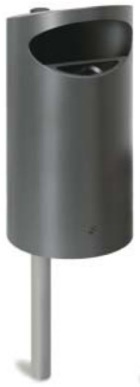 3.	W dokumentacji projektowej wskazano szereg produktów gotowych, z podaniem nazwy, symbolu i producenta, przeznaczonych do zastosowania. Produkty te stanowią przykłady materiałów, elementów i urządzeń, jakie mogą być użyte przez wykonawców w ramach robót. Znaki firmowe producentów oraz nazwy i symbole poszczególnych produktów zostały w dokumentacji podane jedynie w celu jak najdokładniejszego określenia ich charakterystyki. Oznacza to, że Zamawiający dopuszcza zastosowanie rozwiązań równoważnych, nie odbiegających od zaproponowanych w zakresie:-	gabarytów (wielkość, rodzaj oraz liczba elementów składowych)  z tolerancją ± 5%,-	konstrukcji,-	parametrów technicznych (wytrzymałość, trwałość, dane techniczne, dane, elektryczne, charakterystyki liniowe itp.) – minimalnych określonych w specyfikacji technicznej. -	parametrów bezpieczeństwa użytkowania – minimalnych określonych odrębnymi przepisami.Wszystkie produkty zastosowane przez wykonawcę muszą posiadać niezbędne, wymagane przez prawo deklaracje zgodności i jakości z europejskimi normami dotyczącymi określonej grupy produktów.